Hi all Hope your exams are going well. Next career update: Have a good read some things may be of interest to you! Maynooth University - sports scholarships now open Sport Scholarships | Maynooth UniversityMaynooth Open day - 24th and 25th November DCU Open Days Friday and Saturday, 17 and 18 November.  And the schedule is now available.DCU Open Night -  for Parents/ Guardians
Empowering your ‘Leaving-Certer’ for the future: a DCU Open Night for Parents/Guardians.This event will offer valuable insights into how parents and guardians can best support students in making informed decisions about their future study and career paths.  Unprecedented technological disruption, rapid change, and new ways of working mean that students’ choice of university courses on their CAO form is increasingly important. Please feel free to forward this invitation to parents and guardians of your 6th year students. Any questions, please contact brett.stout@dcu.ie NCAD Open day 21st November Open Days and Events - National College of Art and Design (ncad.ie)5. Dunboyne College of Further Education - Open Night 23rd Nov - Dunboyne College Open Night - Careers and Education News (careersnews.ie)CAO Podcast -  CAO 2024 - Leaving Cert Guidance | Podcast on Spotify Marino Institute of Education Open day 18th November Open Day - Marino Institute of Education (mie.ie) Crumlin College of Further Education – Open day  22nd November  Maynooth University – Insta Takeover  Student Instagram Takeover | Maynooth University UCD- HEAR and Dare Webinar  University College Dublin - UCD - HEAR / DARE Information Session - Tuesday, November 21, 2023 | CollegesDirect (careersportal.ie) UCD – Open evenings – List of events  Events - UCD Undergraduate Courses (myucd.ie) Maynooth New Degrees – Sending again in case some of you didn’t see it!  The new Maynooth University Department of Sport Science and Nutrition will welcome its first students into two new level 8 degree programmes beginning in September 2024. MH221 BSc Sport Science and Health 
MH222 BSc Food Science and Human Nutrition  Visit the Open Days on November 24th and 25th to hear about these new degree programmes. Open Days - details and registration IADT – Open Day 25 November  CAO Open Day - IADT Brian Comerford - weekly events videohttps://www.youtube.com/watch?time_continue=1&v=nKBivOslZiw&embeds_referring_euri=https%3A%2F%2Fcareersnews.ie%2F&source_ve_path=MzY4NDIsMTM5MTE3LDI4NjY2&feature=emb_logo14. Careers Portal calendar of evenets 
Events Calendar | CareersPortal Media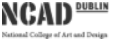 Open Days and Events - National College of Art and DesignThe National College of Art &amp; Design...www.ncad.ieCareersPortal.ieCareersPortal is Ireland's leading Careers Guidance website. It is a one-stop-shop for people of all ages who need information and guidance regarding their next career decision.careersportal.ie